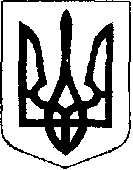                                                У К Р А Ї Н А  Жовківська міська рада  Львівського району Львівської області	___-а сесія  VIII-го демократичного скликання 				         РІШЕННЯвід  __________________ р.    №  ___	         м. ЖовкваПро надання дозволу на виготовлення технічної документації із землеустрою щодо встановлення (відновлення) меж земельної ділянки в натурі (на місцевості) для ведення товарного сільськогосподарського виробництва на території Жовківської міської ради Львівського району Львівської областіРозглянувши клопотання громадян про надання дозволу на виготовлення технічної документації із землеустрою щодо встановлення (відновлення) меж земельної ділянки в натурі (на місцевості) для ведення товарного сільськогосподарського виробництва на території Жовківської міської ради, Львівського району Львівської області, керуючись ст. 12, 186, ч.5 п.1 Перехідних положень Земельного кодексу України, ст.55 Закону України «Про землеустрій», Законом України «Про порядок виділення в натурі (на місцевості) земельних ділянок власникам земельних часток (паїв)», п. 34 ст. 26 Закону України «Про місцеве самоврядування в Україні», за погодженням постійної комісії з питань земельних відносин, земельного кадастру, планування території, будівництва, архітектури, охорони пам’яток, історичного середовища, природокористування та охорони довкілля, Жовківська міська радаВ И Р І Ш И Л А:1. Надати дозвіл громадянам (згідно додатку до рішення) на виготовлення технічної документації із землеустрою щодо встановлення (відновлення) меж земельної ділянки в натурі (на місцевості) для ведення товарного сільськогосподарського виробництва на території Жовківської міської ради Львівського району Львівської області.2. Контроль за виконанням рішення покласти на постійну комісію з питань земельних відносин, земельного кадастру, планування території, будівництва, архітектури, охорони пам’яток, історичного середовища, природокористування та хорони довкілля (Креховець З.М.)Міський голова                          		                 Олег ВОЛЬСЬКИЙ Додаток до рішенняЖовківської міської ради №_____ від ________________Секретар ради                                                                                     М. Грень№ з/пПрізвище, ім’я, по батькові особи, якій виділена земельна частка (пай) у натурі (на місцевості) та надана у власність земельна ділянкаПлоща земельної ділянки в умовних кадастрових гектарах1Пелих Юрій Григорович1,422Пелих Юрій Григорович1,663Рогуля Парасковія Войтиківна1,714                    Гутий Ярослав Петрович1,145Дудик Марія Богданівна1,056Витрикуш Марія Василівна2,017Верхрацька Ольга Іванівна2,828Гульгун Василь Петрович1,409Охрісько Ганна Федорівна0,9710Охрісько Ганна Федорівна2,0111Скоропад Галина Василівна1,2412Скоропад Галина Василівна1,2513Хміль Катерина Володимирівна1,814Федечко Ганна Петрівна1,6615Муравська Анастасія Михайлівна1,7516Муравська Анастасія Михайлівна1,6717Муравська Анастасія Михайлівна0,98